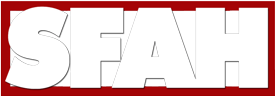 Referat af generalforsamling 14. marts 2018 kl. 19-20.45 på ArbejdermuseetVelkomstFormand Henning Grelle bød velkommen til SFAHs generalforsamling 2018. Den 48. i rækken. Han kunne ikke mindes, at der blev afholdt ekstraordinære generalforsamlinger i SFAHs historie. Referenten kan huske, at der blev afholdt en ekstraordinær generalforsamling 22. juni 2009. Valg af dirigent og referentMargit Bech Vilstrup blev valgt som dirigent og Christoph Klinger blev valgt som referent. Dirigenten konstaterede at generalforsamlingen var rettidig indkaldt og lovlig.Bestyrelsens beretningFormand Henning Grelle aflagde bestyrelsens beretning. Sammenfattende har selskabets aktiviteter i beretningsperioden været præg af et højt aktivitetsniveau:Afholdelse af den fjerde, faglige og festlige arbejderhistoriefestival 6. maj 2017 med 350-400 gæster (mod tidligere års 740-800) og uddeling af Arbejderhistorieprisen til Chris Holmsted Larsen for sin ph.d-afhandling om Carl Madsen og udkomst af Arbejderhistorie 1/2017 på dagen.Foredrag af Rasmus Horn Langhoff den 22. maj 2017 om formandsopgøret i Socialdemokratiet i 1992 med 20 deltagere.Foredrag af Poul Villaume den 4. oktober 2017 om Danmark i NATO 1969-1989 under Den kolde krig med 23 deltagere.Læsekreds med læsekredsleder Torkil Sørensen om tyske flygtninge i Danmark under Hitlertiden den 11., 18. og 25. oktober 2017 med 12 deltagere.Sammen med hovedarrangøren Arbejdermuseet & Arbejderbevægelsens Bibliotek og Arkiv har SFAH bidraget til temakonference om den russiske revolution i anledning af 100-året den 7. november 2017. På dagen udkom Arbejderhistorie 2/2017 i en udvidet udgave med vægtige bidrag om den russiske revolution.Studiecafé den 8. november 2017 med bidrag om SFs faglige politik, de farlige unger i 1950erne samt foredrag ved Chris Holmsted Larsen om arkivarbejde i forbindelse med hans afhandling om Carl Madsen Debatmøde om DRs serie Historien om Danmark den 27. januar 2018 i Valby Kulturhus med 30 deltagere. Indlederne var Anette Warring, RUC, og Lars K. Kristensen, Nationalmuseet.Bogreception på Arbejdermuseet den 16. februar 2018 i anledning af bogudgivelsen af Jeg nægter! Militærnægtere i Danmark i 100 år.Foredrag ved ph.d. Margit Larsen om arbejderbegrebet på Arbejdermuseet 14. marts 2018.Foredraget ved Morten Møller om bogen De glemtes hær i efteråret 2017 blev aflyst pga. sygdom og holdes i stedet for den 25. april på Arbejdermuseet.En arbejdsgruppe med deltagelse fra SFAH har også i det forgangne år arbejdet frem imod afholdelsen af konferencen Når arbejdet bliver usikkert - om det prekære arbejde før, nu og i fremtiden på Arbejdermuseet den 22. marts 2018SFAHs forlagsarbejde har primært bestået i at indgå et samarbejde med forlaget Lindhardt og Ringhof om (gen)udgivelse af SFAHs skriftserie. Den første nyudgivelse – nr. 57 i serien – bliver Hans-Norbert Lahme: Die Revolutionären. Gerson Trier, Nicolaj Petersen und die Revolutionäre Sozialistische Arbeiterpartei (RSAP) Dänemarks: Beschreibung und Ausblick, Exkurse, Briefe (1889-1918). SFAH har i skrivende stund modtaget tilsagn om tilladelse til genudgivelsen af ni øvrige værker fra SFAHs bagkatalog fra forfatterne, som SFAH deler royalties med. Forlagets arbejde skal fremover reorganiseres.Bestyrelsen har i beretningsperioden afholdt otte bestyrelsesmøder, et fællesmøde med redaktionen af Arbejderhistorie og et konstituerende møde. Der er i bestyrelsen en løbende, uafsluttet debat om både store og små spørgsmål vedr. selskabets udfordringer og handlingsplaner, herunder Digitaliseringens muligheder og usikkerhedsmomenter Det svagt faldende medlemstal: I 2017 havde selskabet 300 ordinære medlemmer, 20 studentermedlemmer (set i forhold til det eksisterende antal af universiteter), 32 udenlandske medlemmer og ni støttemedlemmer.De administrative kontingentopkrævninger og arrangementsbudgetter/entréordninger og finansieringsmulighederDer arbejdes henimod SFAHS 50 års-jubilæum 4. december 2020.SFAHs hjemmeside er nu færdigudviklet og bruges til bl.a. udsendelse af nyhedsbreve. Samtlige retrodigitaliserede periodika er nu frit tilgængelige. Den digitale tilgængelighed til Arbejderhistorie er fortsat begrænset af en aftalebestemt moving wall på et år.Under den efterfølgende debat blev der især drøftetMålrettet rekruttering af nye medlemmer. Dels ved et fælles, organiseret korps af opsøgende ambassadørgruppe på mindst ti med Søren Kolstrup i spidsen. Historiske Dage i Øksnehallen med 10.000 gæster og de mange gæster til arbejderhistoriefestivaler er tegn på, at der findes mange forskellig målgrupper med historiske interesser, som SFAH kan og bør kontakte. Medlemstallet og deres kontingenter har en umiddelbar betydning for udgivelsen af Arbejderhistorie, da 60 % af SFAHs indtægter går til udgivelsen af Arbejderhistorie. Rekrutteringen og især den digitale anmeldelses-funktion på selskabets hjemmeside bør både forenkles og synliggøres.En arbejdsgruppe med deltagelse fra SFAH arbejder henimod afholdelse af Nordisk arbejderkonference ultimo november 2020. Et jubilæumsarrangement for SFAH kan og bør tænkes ind i arbejdsgruppens planlægning. Der blev opfordret til at man skriver SFAHs historie.Der var mange holdninger til hvorvidt SFAHs flagskib Arbejderhistorie bør og i givet fald under hvilke forudsætninger af teknisk, organisatorisk etc. art en sådan udgivelse kan ske. Der blev advaret imod at man i økonomisk vanskelige tider reducerer støtten til Arbejderhistorie. Man bør skalere op i stedet for at overveje spareøvelser. Hvordan et digitalt tilbud vil blive modtaget bør undersøges ved en omfattende medlemsrundspørgsel.Der var ros til SFAHs prekariats-konference og bestyrelsens arbejde med at synliggøre selskabet og Arbejderhistorie. Der blev også udtrykt håb om, at der findes en fælles, samlet forståelse for SFAHs udvikling og udfordringer.Redaktør Anette Eklund Hansen informerede om årets udgivelser af Arbejderhistorie, herunder kommende artikler om det gode sexliv, Komintern-agentvirksomhed i København, kvinders arbejdsforhold i 1800-tallet. Årets udgivelser vil også byde på fx et essay om arbejderbegrebets historie, bearbejdninger fra indlæg til prekariatskonferencen og en historiografisk præsentation af 1968-litteraturen. I stedet for et temanummer om 1968 i efteråret 2018 henvises medlemmerne til det eksisterende temanummer af Arbejderhistorie 3/2010. Indhentning af artikler og kontakt til forfattere blev vurderet til at fungere. Beretningen blev afslutningsvis vedtaget af generalforsamlingen.Fremlæggelse og godkendelse af årsregnskabetFormand Henning Grelle fremlagde SFAHs regnskab for kalenderåret 2017 og udlagde markante afvigelser i indtægter og udgifter i forhold til kalenderåret 2016. Nøgletallene for resultatopgørelsen 2017 er Indkomster	327.451 KR Udgifter	351.042 KR Årets resultat	-23.317 KR Egenkapital	213.269 KRUnder den efterfølgende debat blev der især drøftetAlternativer til nuværende forsendelsesordning og nedbringelse af portoudgifterMulighed for digital udgivelse af ArbejderhistorieMulighed for digitale opkrævninger via PBSÅrsregnskabet blev afslutningsvis godtaget af generalforsamlingen.Indkomne forslagForslag om kontingentændring stillet af Christian HoltetMedlemskab af SFAHÅrligt kontingent i SFAHBasismedlemskab for 200 KR. Studentermedlemskab for 100 KR.Tidsskriftet Arbejderhistorie i elektronisk form to gange årligt20 % rabat på alle SFAHs bøger (dog undtaget tilbud)Indbydelse og gratis adgang til foredrag og debatarrangementerNyhedsbreveWeb-tilgang til alle tidligere numre og artikler i ArbejderhistorieGratis adgang til alle SFAH studie- og læsekredseOrdinært medlemskab med trykt Arbejderhistorie for 425 KRSom medlem af denne kategori tilbydes de ovenstående punkter a.-f. OG tilsendelse af trykt udgave af Arbejderhistorie to gange årligt Internationalt medlemskab for 525 KRSom medlem af denne kategori tilbydes de ovenstående punkter a.-f. OG tilsendelse af trykt udgave af Arbejderhistorie to gange årligt til din adresse i udlandet.Støttemedlemskab for 2.125 KRTilbud til nye medlemmerSom nyt medlem tilbydes køb af forrige års to udgaver af Arbejderhistorie til 100 KR pr. styk (+ porto og forsendelse). Mulighed for brug af tilmelding på SFAHs hjemmeside. Tidligere, trykte numre af Arbejderhistorie kan købes for 100 KR p.r styk.Under den efterfølgende debat blev der især drøftetUsikkerheden for prisfastsættelse af trykte numre af Arbejderhistorie ved oplagsreduktion, herunder overvejelser om trykkemetoderDe tekniske og organisatoriske usikkerheder ved digital forsendelse/digital adgang via selskabets hjemmesideMuligheden for at bruge dette forslag til at undersøge den faktiske efterspørgsel efter og hensigtsmæssigheder ved digitale udgivelser af Arbejderhistorie.En skærpet profilering af selskabet ved at bruge denne prismodel overfor potentielle nye medlemmer og målgrupper.En nedsætning af distributionsudgifterneAt bruge forslaget til snævert at afprøve hvorvidt en digital udgivelse/distribution virker og at der evalueres ved forslagets vedtagelse gennemføres og fremlægges en evaluering.Forslaget blev vedtaget med stemmerneFor	8Imod	7Afholdelse	3Valg af bestyrelsesmedlemmerSFAHs bestyrelse per 14-03-2018Mads Bruun Pedersen (genopstillet) (valgt som formand på det efterfølgende konst. møde)Ken Schoop (nyvalgt)Christian Holtet (nyvalgt)Peter Christensen (nyvalgt)Sarah Noes (på valg i 2019)Jesper Vestermark Køber (på valg i 2019)Solveig Pedersen (på valg i 2019)SFAHs arbejdende bestyrelsessuppleanter (1 år) per 14-05-2018Steen Preisler (nyvalgt)Rasmus Knold Andersen (nyvalgt)SFAHs revisorer per 14-03-2018Bent Gravesen (genopstillet)Knud Holt Nielsen (genopstillet)SFAHs revisorsuppleant per 14-03-2018Lars K. Christensen (genopstillet)EventueltDirigenten takkede de udgående bestyrelsesmedlemmer for deres arbejde.Mads Bruun Pedersen orienterede om konferencen om det prekære arbejde 22. marts 2018 på Arbejdermuseet